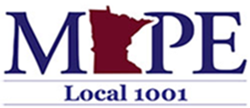 Friday, January 12, 2024. 12:00 p.m.Meeting location: MAPE Offices/Microsoft TeamsAttendees:Sarah Weiss, Genzeb Terchino, Lolita Davis Carter, Zac Echola, Mike Samuelson, Janaya Arellano (MAPE staff)OC ElectionsChair: Sarah nominates Zac for ChairVice-Chair: Zac nominates Sarah for Vice ChairTreasurer: Lolita nominates Genzeb for TreasurerVoice votes were proposed and conducted for each position. Zac was elected as Chair, Sarah was elected Vice Chair, and Genzeb was elected as TreasurerMike will continue to serve as Secretary (was elected in 2023) MAPE potential restructure Former Negotiations Co-Chair Adam Novotny and Secretary Kristin Kirkoff Franklin have been tasked by President Dayton with researching the possible options of a restructure for MAPE. Includes potential reimaging of what OC could become. Expect future conversations with either Adam and/or Kristin about the OC.OC BudgetCame in just under budget in 2023This year’s budget is $14,390, which is less than in the past (mostly because we used to meet in-person more often and held more trainings)We also have potential to tap into membership and training funds.The OC budget generally covers lost time, food, travel for members. Zac to share budget with OC Labor NotesMAPE will be sending members to Labor Notes. OC discussed use of OC funds to send Zac to Labor Notes. OC would fund travel, lodging, and registration.Group approves using OC funds to send Zac to Labor Notes.Zac will discuss with Executive Committee about having Lolita as an alternative Steward Organizing Training Zac developing scripts for training, will coordinate with Sarah and Genzeb Target leaders to attend April steward trainingCoordinate with officer training happening to get officers to sign up for steward training42 people registered for basic steward training in January Next step will be contacting stewards to attend the organizing training (both current stewards and people who attended the January training)Retro-pay blitz awards swagGuthrie is hosting a play on labor organizing. Could be something for people to organize around. Called Skeleton Crew. Starts in May. Potential future award. Sarah to reach out to Guthrie about potential group rates for MAPE members.Janaya to order mittens for Locals.OC Open SeatsSeveral people have expressed interests in joining OC.Janaya will pull list of people who were nominated for elections and reach out to them. Janaya will also reach out to BAs about potential members.Zac to make formal asks to new members by next meeting. Aim to fill two open spots soon. Campaigns BrainstormingPotential to have listening sessions on various campaign ideas to see how much interests there is for each campaignStudent loan campaignZac to talk with Comms staff about building a website on the campaign (defining project, what we are doing, etc.), surveySeveral locals already organizing on this issueOpportunity to connect locals where this is already an issuePrevious letter writing campaigns on this issueOpportunities for education coming out of MAPE central Concerns that people will leave the state once they have loans forgiven Other potential campaign: childcare/childcare benefits/adultcare (connected to work from home, gender disparities, flexible workday)SafetyVacancies Phased retirementPotential to coordinate with other state unions related to these campaignsDeveloping video testimonies and using them as part of campaigns